Uniwersytet im. Adama Mickiewicza w PoznaniuWydział Socjologii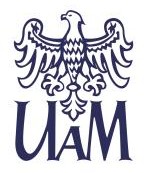 Imię i Nazwisko
 Numer albumu: 000000 Kierunek studiów: SocjologiaTytuł pracyTytuł pracy w języku angielskimPraca magisterska napisana pod kierunkiem prof. UAM dr. hab. Aaaaaa Bbbbbb..............................................................(data przyjęcia i podpis promotora)Poznań, 2020